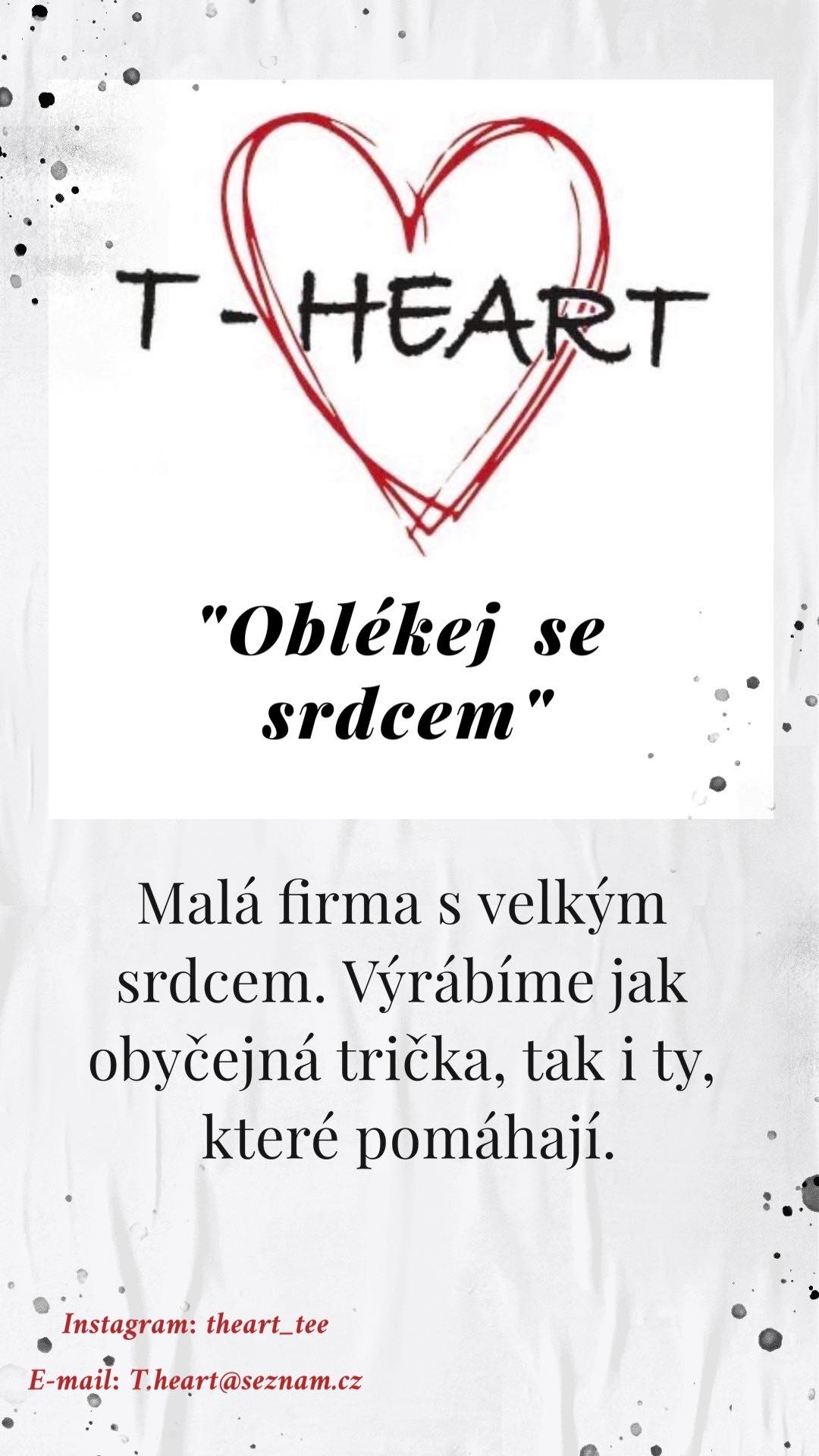 T – heart
Purkyňova 2832/97
612 00  BRNO
Tel.: +420 365 921 584Trilles immobiler
agence.trilles@gmail.com 
trilles-immobillier.com 
04.68.50.97.43
Trilles Pascala13 January 2020Dear Sir or Madam, 

We are interested in buying one of your villas or apartment. We would like to ask for advice which is the best size and the cheapest price of the building. The build we want to buy from you must have good position. Could you please send some photos of some good looking buildings, please?

We are loking to your reply.Yours faithfully,David ŘíhaGraphic designer